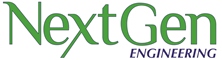 Job Shadow Day Permission for MinorsLocation:  2424 E Broadway Blvd. Suite 200
Date:  November 18, 2019
Attendees:  Ashley Greene
Time:  3:00 to 4:30 PMI _______________________ give permission to my son/daughter ________________________ to participate in the above-mentioned job shadow day at NextGen Engineering. I understand that transportation will not be provided by the company. Parent/Guardian’s Signature: ____________________________________Date: ______________________________________Parent/Guardian’s Contact number: ____________________________